KEARSLEY HIGH SCHOOL
BOYS VARSITY GOLFKearsley High School Boys Varsity Golf falls to Owosso High School 191-193Monday, May 13, 2019
4:00 PM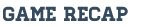 The Kearsley varsity golf team lost to Owosso on Monday, May 13, 2019. Scoring for the Trojans were Parker Omer 44, Tristen Souhier 47, Andrew Beaucha 49 and Braden Horn 51. Scoring for the Hornets were Logan Loyer 44, Tyler Gronauer 46, Devin Smith 52 and Keegan Cummings 51.